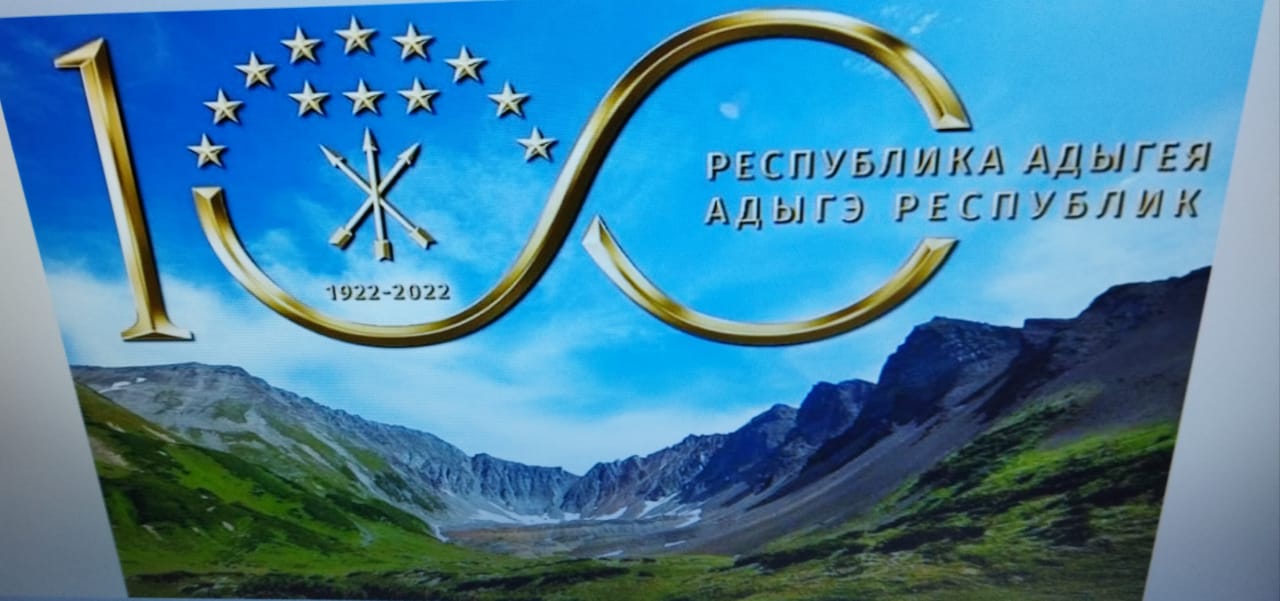                                    «   У  АДЫГОВ  ОБЫЧАЙ  ТАКОЙ»                                               Час  общения     В рамках Международного десятилетия языков коренных народов России  23.06.2023 года в МБУ «Атаманская поселенческая библиотека» пошел час общения «У адыгов обычай такой».Директор библиотеки Литвиненко В.С. познакомила присутствующих с историей Кубани как многонациональной частью России. Адыгея – это маленькая страна. Адыги – это большой народ своей страны, которая существует уже много веков и славится своими традициями, обычаями, песнями и гостеприимством. Ребята услышали старинную легенду.Адыгейская пословица гласит: «Тот, кто не знает законы, позорит не только себя, но и свой народ». Национальное своеобразие сближает нации, а не разъединяет их. Мы отправляемся к другим народам, чтобы увидеть их индивидуальность, «непохожесть» и в этой «непохожести» увидеть вечную  красоту» .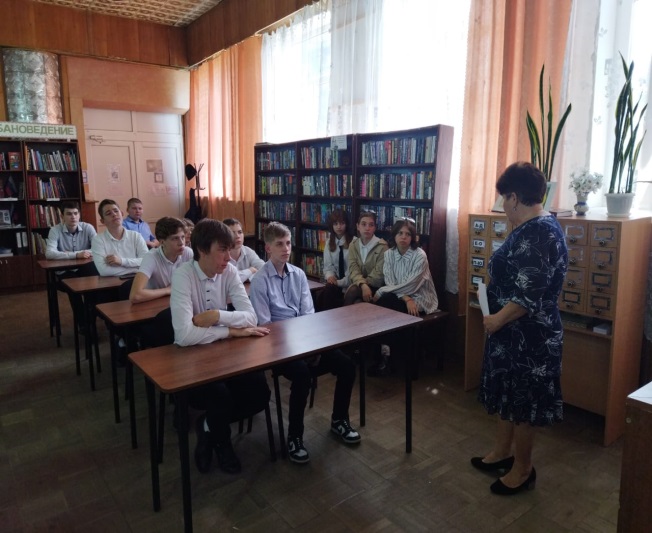 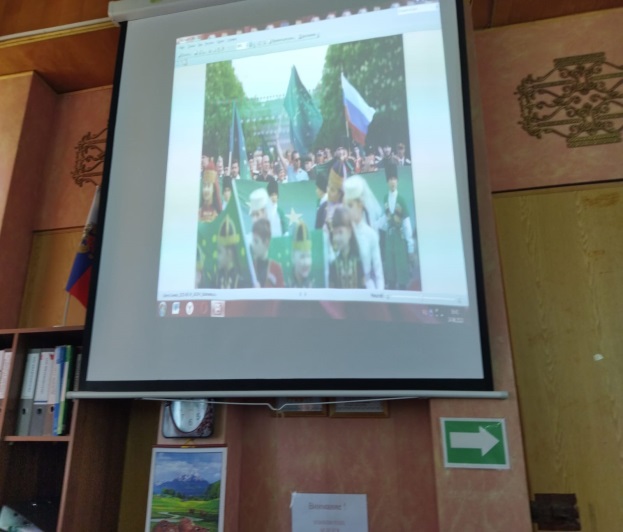 Мероприятие подготовлено и проведено директором  библиотеки                        Литвиненко В.С.